ПРЕСС-РЕЛИЗ11.10.2021Надежность и безопасность Курской АЭС подтвердила международная страховая инспекцияЭксперты российского и зарубежного ядерного страхового пула проверили ядерную безопасность и оценили страховые риски Курской АЭС. Уровень надежности и безопасности атомной станции международная страховая инспекция признала высоким.«Инспекции проводим на всех атомных станциях. На Курской АЭС это уже пятая проверка. С периодичностью в пять лет приезжаем, чтобы оценить текущие возможности и страховые риски на эксплуатируемых объектах», – отметил руководитель инспекции, координатор Российского ядерного страхового пула Михаил Ищенко.В течение трех дней участники инспекции осмотрели все четыре энергоблока Курской АЭС. Они провели обход доступных помещений главных корпусов и вспомогательных зданий блоков – центральные залы, блочные щиты управления, пультовые, помещения систем безопасности. Контрольный обход также включал осмотр учебно-тренировочного центра, специальной пожарно-спасательной части, открытых распределительных устройств.Частью проверки стало интервьюирование руководителей и специалистов атомной станции по вопросам личной ответственности за результаты работы АЭС.Технический отчет с рекомендациями станет итогом международной страховой инспекции. Документ будет готов в течение четырех месяцев.Управление информации и общественных связей Курской АЭС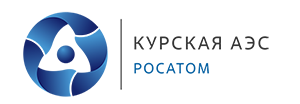 